Repak Limited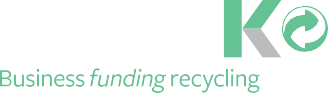 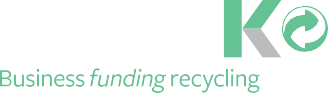 Red Cow Interchange Estate,1 Ballymount Road, Clondalkin, Dublin 22, D22 HW67IrelandT. + 353 (0)1 467 0190www.repak.ieMembership Recruitment Executive Reporting to the Team Leader, the ideal candidate should have a minimum of three years’ experience in the area of Direct Sales B2B and a relevant degree would be a distinct advantage.Responsibilities: -Responsible for growing our Membership base through our onboarding process.  Provide value-added services to current members.Work as part of the team to deliver results and complete new registrations. To increase membership penetration in a number of different industry sectors.Deliver training presentations to new and existing members. Maintain CRM database and arrange mailshots to potential members.Work with other members of the Recruitment team on specific initiatives as required.Support and participate in recruitment campaigns as part of a team by pro-actively identifying new potential members using existing intelligence, insights on trade sectors and online research and contact and/or visit potential membersAttend and represent Repak at conferences, trade meetings and social functions.Other Duties:Management of email queries for new and current membersProcessing applications for new membersAccount Management – regular visits, updating members with new regulations Following up with new members on outstanding payments & reporting.Assisting with queries around packaging and recycling.Liaising and assisting Marketing Department with targeted recruitment marketing plans Person Specification Minimum of 3 years’ experience in Direct Sales B2B.Strong numerical and analytical skills.Relevant Degree distinct advantage.Excellent Customer Service & Communication skills.Personal resilience, with the ability to self-motivate.Excellent planning and organisational skills.Experience using CRM and Microsoft Office and Power Apps.Experience with EU Regulations an advantage. Competitive remuneration package is on offer commensurate with qualifications and experience.Closing Date for Applications is Tuesday 28th February 2023. Web: www.repak.ieRepak Ltd. is an equal opportunities employer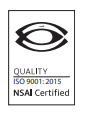 Directors: Tom Shipsey Chairman, Séamus Clancy Chief Executive Officer, Edel Clancy, William Hanley, Joseph Manning, Eoin Mc Donagh, Teresa McColgan, Maire Mellerick, Robert Ryan.Registered in Ireland No. 242159. VAT No. 8242159K.                                                                                                                                                                                                                             QF 387 v.7